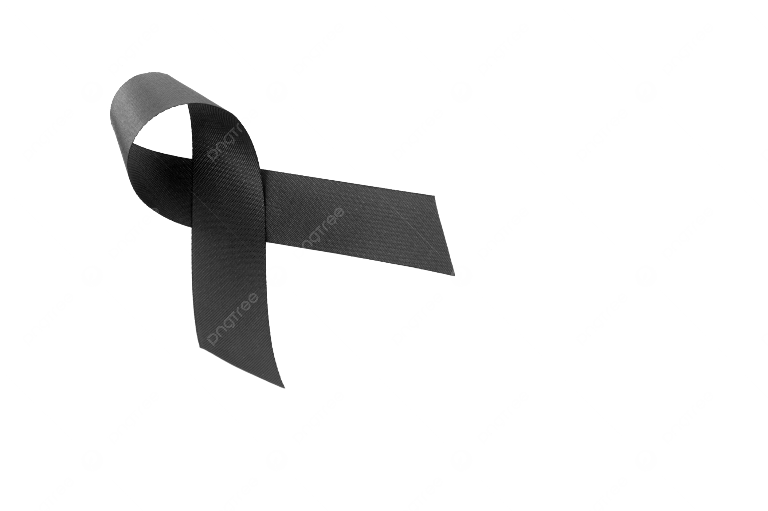 Памяти Кроливецкого Эдуарда Николаевича25 марта 2024 годаВместе с руководством Института, коллегами сопереживаю уход нашего нашего хорошего друга, коллеги, соратника, умного, жизнелюбивого человека, каким был и останется в нашей памяти Эдуард Николаевич. Он был надежной опорой и поддержкой в нашем диссертационном совете, бесконечное количество раз исполняя важную роль оппонента по диссертационным работам и делая это абсолютно квалифицированно. Не раз он откликался на мою просьбу как председателя диссовета при разборе особенно сложных ситуаций в связи с предварительными оценками работ, предлагаемых к защите, или пересмотре ранее принятых решений по заявлениям диссернета. Здесь он демонстрировал неподражаемое мастерство в поиске нужных формулировок в пользу соискателя. Знаю, что не меньшую, а скорей более значимую роль он играл в диссертационном совете и на кафедре                  Евменова А.Д.За его длительную творческую научно-педагогическую деятельность и умение привлекать к себе он обрел огромное количество друзей и коллег, которые впечатлялись его эрудицией, ценили его профессионализм и открытость к контактам, готовность откликнуться на просьбы.С уходом Евменова Александра Дмитриевича из СПбИКиТ,  к сожалению, как-то нивелировались и контакты с Эдуардом Николаевичем. Не раз мы вспоминали его, и даже совсем недавно, в связи с разговорами о диссовете. Я знал с его слов о его проблемах со здоровьем. И все же известие о его уходе воспринял как неожиданность. Конечно, мы будем помнить его как незаурядного, одаренного ученого, нашего друга, товарища.С искренними чувствами,руководитель научного направления ИПРЭ РАНд.э.н., проф. Кузнецов Сергей Валентинович